Free School Meals Application Form For Pupil Premium                                        Claim Extra Money For Your Child's SchoolFrom September 2014 all children who are in reception, year 1 or year 2 in a state funded school will be offered free school meals. This means that you do not have to apply for the actual meal. However, if you receive a qualifying welfare benefit (see the qualifying conditions below) and your children receive an education at a school maintained by the local authority you can help the school get extra government funding. This is known as a Pupil Premium Payment and helps the school provide extra tuition, learning assistants, after school clubs etc.To obtain this payment for your child's school, please complete the form below and return it to us as soon as possible.Note : This applies whether or not the qualifying child actually takes free meals at the school.Should you have any further enquiries regarding your claim please do not hesitate to contact this office by telephoning 01709 336065 or in person at the Customer Services Section. As an alternative you can e-mail benefits@rotherham.gov.uk or write to the address at the top of this letter. For more information about benefits and useful forms and downloads visit our website at www.rotherham.gov.uk. Please select the Advice and Benefits section. Useful information about state benefits and related issues can be found at www.direct.gov.ukWe can contact you by SMS text but we cannot accept text messages from you at present. We can also contact you via e-mail. If you would like to receive texts and/or e-mails please supply a mobile telephone number and/or an e-mail address. Yours sincerely
Mr Cutts
Service & Development ManagerFor Director of FinanceRevenues and Benefits Services	 Riverside House, Main Street, Rotherham, S60 1AETel:	(01709) 336066Fax: (01709) 371769Minicom: (01709) 823536E-mail: benefits@rotherham.gov.ukRevenues and Benefits Services	 Riverside House, Main Street, Rotherham, S60 1AETel:	(01709) 336066Fax: (01709) 371769Minicom: (01709) 823536E-mail: benefits@rotherham.gov.uk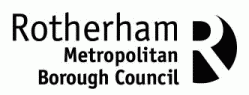 Stuart BoothDirector of FinanceName and Address:                Telephone:01709 336066                Minicom:01709 823536                Contact: Benefits Office                Telephone:01709 336066                Minicom:01709 823536                Contact: Benefits Office1. QUALIFYING     CONDITIONS?Free School Meals are provided for school children if either themselves or their parent or guardian have been granted;Free School Meals are provided for school children if either themselves or their parent or guardian have been granted;- Income Support- Income Based Jobseeker's     Allowance- Income Related   Employment and Support   Allowance- Child Tax Credit and a gross annual income that does not exceed £16,190 (2014/2015). Please note that you will not qualify for Free School Meals if you receive Working Tax Credit (unless your claim is within the 4 week run on period).- Pension Credit Guaranteed Credit- Asylum Seeker Status2. ABOUT YOURSELF2. ABOUT YOURSELF2. ABOUT YOURSELFList your details below and those of your partner (if appropriate)List your details below and those of your partner (if appropriate)List your details below and those of your partner (if appropriate)List your details below and those of your partner (if appropriate)List your details below and those of your partner (if appropriate)List your details below and those of your partner (if appropriate)List your details below and those of your partner (if appropriate)SurnameForename(s)Forename(s)Date of BirthNational Insurance NumberNational Insurance NumberNational Insurance NumberNational Insurance NumberNational Insurance NumberApplicantPartner3. ASYLUM SEEKERS STATUS3. ASYLUM SEEKERS STATUSRelevant Home Office or NASS documentation that confirms your Asylum Seeker status. We require your nine digit NASS reference number e.g. 11/22/33333, which confirms that you are entitled to support.Relevant Home Office or NASS documentation that confirms your Asylum Seeker status. We require your nine digit NASS reference number e.g. 11/22/33333, which confirms that you are entitled to support.Relevant Home Office or NASS documentation that confirms your Asylum Seeker status. We require your nine digit NASS reference number e.g. 11/22/33333, which confirms that you are entitled to support.Relevant Home Office or NASS documentation that confirms your Asylum Seeker status. We require your nine digit NASS reference number e.g. 11/22/33333, which confirms that you are entitled to support.Relevant Home Office or NASS documentation that confirms your Asylum Seeker status. We require your nine digit NASS reference number e.g. 11/22/33333, which confirms that you are entitled to support.Relevant Home Office or NASS documentation that confirms your Asylum Seeker status. We require your nine digit NASS reference number e.g. 11/22/33333, which confirms that you are entitled to support.Relevant Home Office or NASS documentation that confirms your Asylum Seeker status. We require your nine digit NASS reference number e.g. 11/22/33333, which confirms that you are entitled to support.Relevant Home Office or NASS documentation that confirms your Asylum Seeker status. We require your nine digit NASS reference number e.g. 11/22/33333, which confirms that you are entitled to support.Relevant Home Office or NASS documentation that confirms your Asylum Seeker status. We require your nine digit NASS reference number e.g. 11/22/33333, which confirms that you are entitled to support.Relevant Home Office or NASS documentation that confirms your Asylum Seeker status. We require your nine digit NASS reference number e.g. 11/22/33333, which confirms that you are entitled to support.Relevant Home Office or NASS documentation that confirms your Asylum Seeker status. We require your nine digit NASS reference number e.g. 11/22/33333, which confirms that you are entitled to support.Relevant Home Office or NASS documentation that confirms your Asylum Seeker status. We require your nine digit NASS reference number e.g. 11/22/33333, which confirms that you are entitled to support.Full NameDate of BirthDate of BirthDate of BirthDate of BirthNine Digit NASS Reference NumberNine Digit NASS Reference NumberNine Digit NASS Reference NumberNine Digit NASS Reference NumberNine Digit NASS Reference NumberNine Digit NASS Reference NumberNine Digit NASS Reference NumberNine Digit NASS Reference NumberNine Digit NASS Reference Number4. YOUR CHILDREN 4. YOUR CHILDREN List below the children for whom you are claiming Free School MealsList below the children for whom you are claiming Free School MealsList below the children for whom you are claiming Free School MealsChild's Full NameDate of BirthDate of BirthFull Name of School AttendingStart Date5. DECLARATION5. DECLARATIONI declare that the information given on the form is correct and complete.  I shall notify the Benefits Service immediately if I stop claiming Income Support, Income Based Jobseekers Allowance, Income Related Employment and Support Allowance, Pension Credit Guarantee Credit, Child Tax Credit or if my child/children change school.I declare that the information given on the form is correct and complete.  I shall notify the Benefits Service immediately if I stop claiming Income Support, Income Based Jobseekers Allowance, Income Related Employment and Support Allowance, Pension Credit Guarantee Credit, Child Tax Credit or if my child/children change school.I declare that the information given on the form is correct and complete.  I shall notify the Benefits Service immediately if I stop claiming Income Support, Income Based Jobseekers Allowance, Income Related Employment and Support Allowance, Pension Credit Guarantee Credit, Child Tax Credit or if my child/children change school.I declare that the information given on the form is correct and complete.  I shall notify the Benefits Service immediately if I stop claiming Income Support, Income Based Jobseekers Allowance, Income Related Employment and Support Allowance, Pension Credit Guarantee Credit, Child Tax Credit or if my child/children change school.I declare that the information given on the form is correct and complete.  I shall notify the Benefits Service immediately if I stop claiming Income Support, Income Based Jobseekers Allowance, Income Related Employment and Support Allowance, Pension Credit Guarantee Credit, Child Tax Credit or if my child/children change school.Applicant's SignatureDateMobile Number:                                             Texts: Yes / No (please indicate preference)E-mail Address: